Όνομα:.................................... Ημερομηνία:.....................................Ασκήσεις για ένα όμορφο ΣαββατοκύριακοΣχηματίζω σύνθετες λέξεις (προσοχή στους κανόνες) συν + αγωνιστής →   …………………...........  συν + σωρεύω  → ...................................... συν + βαδίζω	→  ………………………....   συν + ραφή →........................................... συν + παίχτης →  ……………………….........     συν + πάσχω → ........................................ συν + κάτοικος  → ……………………...........   συν + λήψη  → ..........................................συν + νέφος   →   ……………………….........    εν + πιστός    →  .......................................Συν + γνώμη	...............................          Συν + γράφω 	...............................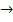 Συν + χαίρω	...............................          Συν + κάτοικος	 ...............................Συν + λόγος	.................................          Συν + μαθητής	.................................Υπογραμμίζω τις κύριες προτάσεις και κυκλώνω τις δευτερεύουσες: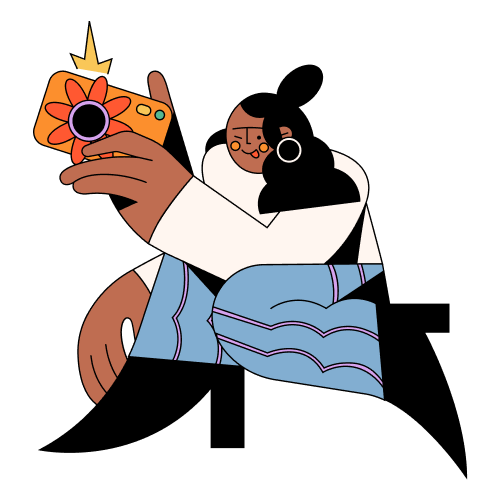 Θέλω να μου πεις την αλήθεια . Μπορώ να σε βοηθήσω .         Πήγε στην Αγγλία να σπουδάσει ιατρική. Δεν ξέρεις να παίζεις πιάνο .      Τρέξε να μη χάσεις το τρένο.    Θα έρθω εκεί  να σας δω .      Μετατρέπω τις φράσεις από ονοματικές σε ρηματικές και αντίστροφα:Απαγορεύεται η κυκλοφορία                                 Πρόσφεραν λίγα χρήματα.………………………………………………                 .....................................................................Εισάγονται νέα προϊόντα                            Παρουσίαση καινούριων βιβλίων.   ………………………………………………                   ...............................................................Συνεργασία μαθητών και δασκάλων.                   Περιγράφει τον αγώνα.……………………………………………….                 ....................................................................                                                                              Συμπληρώνω κόμμα, όπου χρειάζεται, και βάζω √  στο ασύνδετο σχήμα:α) Μου αρέσουν τα ροδάκινα τα μήλα τα αχλάδια τα κεράσια τα σταφύλια τα πορτοκάλια. β) Στο πάρτι μου φάγαμε ήπιαμε αναψυκτικά γελάσαμε χορέψαμε γλεντήσαμε μέχρι το πρωί. γ) Δεν θέλω ούτε να ξέρω ούτε ν’ ακούσω τίποτα γι’ αυτό.  δ) Ο παππούς φύτεψε λουλούδια στον κήπο κλάδεψε τα δέντρα πέταξε τα ξερά κλαδιά έβαψε τον μαντρότοιχο. 